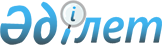 Об утверждении Положения о порядке согласования с антимонопольными органами проектов договоров о слиянии (присоединении) акционерных обществПостановление Государственного комитета Республики Казахстан по ценовой и антимонопольной политике от 29 июля 1996 г. N 6/94 Зарегистрирован в Министерстве юстиции Республики Казахстан 29.11.1996 г. за N 224.
      В соответствии с Положением "О Государственном комитете Республики Казахстан по ценовой и антимонопольной политике", утвержденным постановлением Кабинета Министров Республики Казахстан P940999_ N 999 от 6 сентября 1994 года, во исполнение ст. 72 Указа Президента Республики Казахстан, имеющего силу Закона, U952255_ "О хозяйственных товариществах" коллегия Государственного комитета Республики Казахстан по ценовой и антимонопольной политике постановляет:
      1. Утвердить Положение о порядке согласования с антимонопольными органами проектов договоров о слиянии (присоединении) акционерных обществ.
      2. Контроль за исполнение настоящего постановления возложить на
      заместителя председателя Журсимбаева С.К.
      Председатель Положение
о порядке согласования
с антимонопольными органами
проектов договоров о слиянии
(присоединении) акционерных обществ
      1. Настоящее Положение разработано на основании Закона Республики Казахстан "О развитии конкуренции и ограничении монополистической деятельности" и статьи 73 Указа Президента Республики Казахстан, имеющего силу Закона, "О хозяйственных товариществах" и определяет порядок представления в Государственный комитет Республики Казахстан по ценовой и антимонопольной политике и его областные комитеты проектов договоров о слиянии (присоединении) акционерных обществ. 
      2. Для целей настоящего Положения используются понятия: 
      слияние акционерных обществ - реорганизация акционерных обществ путем объединения их имущества и консолидации балансов с последующей заменой акций обществ, вовлеченных в слияние, акциями одного, вновь созданного при слиянии общества. При слиянии права и обязанности каждого из вовлеченных в слияние акционерных обществ переходят к вновь возникшему акционерному обществу в соответствии с передаточным актом; 
      присоединение акционерных обществ - реорганизация акционерных обществ посредством присоединения акционерного общества к другому акционерному обществу, при которой к последнему переходят права и обязанности присоединенного акционерного общества в соответствии с передаточным актом; 
      Антимонопольный орган - Государственный комитет Республики Казахстан по ценовой и антимонопольной политике, его комитет г.Алматы или области; 
      уполномоченный представитель (поверенный) - лицо, уполномоченное действовать в отношениях с Антимонопольным органом от имени и в интересах лиц, обращающихся с ходатайством. 
      3. Ходатайство о согласовании проекта договора о слиянии (присоединении) акционерных обществ подается в антимонопольные органы в произвольной форме за подписями первых руководителей исполнительных органов всех акционерных обществ, вовлекаемых в слияние. В тексте ходатайства указываются: наименование действия (слияние, присоединение) акционерных обществ, полные наименования и адреса сливаемых (присоединяемых) акционерных обществ и предполагаемое наименование юридического лица, образовывающегося в результате слияния (присоединения), фамилия, имя, отчество, место работы и должность уполномоченного представителя, его адреса и телефоны. К ходатайству прилагаются: 
      - проект договора о слиянии (присоединении) акционерных обществ; 
      - протоколы собраний наблюдательных советов всех акционерных обществ, вовлекаемых в слияние (присоединение), с решением об одобрении проекта договора о слиянии (присоединении); 
      - копии свидетельств о государственной регистрации всех юридических лиц, вовлекаемых в слияние (присоединение); 
      - в случае, если акционерное общество, вовлекаемое в слияние (присоединение), создавалось по решению государственного органа - копии решений (постановлений, распоряжений, приказов) о его создании; 
      - копии учредительных документов (устав, учредительный договор) всех акционерных обществ, вовлекаемых в слияние (присоединение) и проекты учредительных документов вновь образуемого акционерного общества; 
      - копии последних на дату подачи ходатайства балансов предприятий (форма N 1 по ОКУД) и отчетов об итогах финансовой деятельности (форма N 2 по ОКУД) всех акционерных обществ, вовлекаемых в слияние (присоединение); 
      - проекты передаточных актов прав и обязательств каждого из вовлекаемых в слияние (присоединение) акционерных обществ. 
      4. Кроме документов, перечисленных в п.3 настоящего Положения, для получения согласия на слияние (присоединение) акционерных обществ, необходимо предоставление следующей информации в письменном виде в произвольной форме: 
      - обоснование цели слияния (присоединения) акционерных обществ; 
      - организационную структуру всех вовлекаемых в слияние (присоединение) акционерных обществ и вновь образуемого акционерного общества; 
      - сведения об участии в других коммерческих организациях (в том числе учредителем); 
      - сведения о структуре акционерного капитала и об имуществе каждого из вовлекаемых в слияние (присоединение) акционерных обществ и вновь образуемого акционерного общества; 
      - виды деятельности вовлекаемых в слияние (присоединение) акционерных обществ и вновь возникшего акционерного общества и сведения об основных видах продукции (услуг), поставляемых на республиканский и внешний торговые рынки (раздельно), в том числе: 
      объемы поставки в Республику Казахстан и экспорта продукции (товаров, услуг) в натуральном и стоимостном выражении с указанием пяти крупнейших покупателей и их долей в общем объеме поставок; 
      сведения о нахождении на территории Республики Казахстан других крупных (с долей на рынке свыше 35%) производителей аналогичных товаров (услуг). 
      5. Ходатайство считается неполным до предоставления всех документов или информации по перечню п.п. 3.4. настоящего Положения или до указания причин, объясняющих невозможность для заявителя получения вышеуказанной информации, и не принимается антимонопольными органами к рассмотрению. 
      При получении антимонопольными органами ходатайств, не содержащих в полном объеме документы и информацию по перечням п.п. 3, 4 настоящего Положения без указания причин их непредоставления, антимонопольные органы в 10-дневный срок с даты их получения письменно информируют заявителей о том, что их ходатайство к рассмотрению не принимается. 
      6. Изменение фактов, содержащихся в ходатайстве и прилагаемых документах (информации) и имеющих значение для принятия решения, незамедлительно доводится заявителем до сведения антимонопольных органов в письменном виде. В таких случаях днем получения ходатайств считается день получения антимонопольными органами информации об изменениях. 
      Несообщение антимонопольным органам о произошедших изменениях может быть расценено как предоставление недостоверной информации. 
      7. Помимо сведений, содержащихся в документах, перечисленных в п.п. 3 и 4, Антимонопольные органы в соответствии со статьей 15 Закона "О развитии конкуренции и ограничении монополистической деятельности" вправе запросить любую дополнительную информацию о деятельности акционерных обществ, вовлекаемых в слияние (присоединение). 
      8. Непредоставление в срок по требованию антимонопольных органов документов и информации или же заведомо недостоверных или ложных сведений влечет за собой ответственность, предусмотренную статьей 19 Закона "О развитии конкуренции и ограничении монополистической деятельности". 
      9. Ходатайства подаются заявителем: 
      - в соответствующий областной комитет по месту нахождения вновь возникающего юридического лица, месту нахождения реорганизуемого юридического лица при присоединении к нему другого юридического лица, если суммарный уставный фонд сливаемых (присоединяемых) акционерных обществ не превышает 100 тысяч минимальных месячных расчетных показателей; 
      - в Государственный комитет Республики Казахстан по ценовой и антимонопольной политике, если суммарный уставный фонд сливаемых (присоединяемых) акционерных обществ превышает 100 тысяч минимальных месячных расчетных показателей и(или) же слиянию (присоединению) подвергаются акционерные общества с иностранными инвестициями. 
      10. Государственный комитет Республики Казахстан по ценовой и антимонопольной политике может в 7-дневный срок после получения от заявителя ходатайства передать полномочия по его рассмотрению соответствующему областному комитету с письменным уведомлением уполномоченного лица в тот же срок. 
      11. В отдельных случаях Государственный комитет Республики Казахстан по ценовой и антимонопольной политике может принять к своему рассмотрению, в том числе и по ходатайству областного комитета, ходатайства, подлежащие направлению в областные комитеты. В этом случае республиканский Антимонопольный комитет в 7-дневный срок после получения от заявителя ходатайства сообщает соответствующему областному комитету о принятии ходатайства к своему рассмотрению. Областной комитет может быть уведомлен письмом, по факсу, электронной почтой, телефонограммой. 
      12. Областной комитет не вправе принимать от заявителя к рассмотрению ходатайства, не подлежащие направлению им в порядке, установленном п.п. 9, 10 настоящего Положения. 
      13. Представленный на согласование проект договора о слиянии (присоединении) акционерных обществ подлежит рассмотрению антимонопольным органом в 30-дневный срок со дня подачи ходатайства. В исключительных случаях срок рассмотрения может быть продлен по приказу Председателя Антимонопольного органа до 45 дней. 
      14. Решение Антимонопольного органа доводится до уполномоченного представителя в письменном виде в форме Заключения Антимонопольного комитета на проект слияния (присоединения). 
      15. Отрицательное заключение Антимонопольного органа должно быть мотивировано. 
      В случае, когда в 45-дневный срок с момента направления в Антимонопольные органы ходатайства о слиянии (присоединении) ответ не будет получен, либо в даче согласия будет отказано по мотивам, которые заявитель сочтет необоснованными, он вправе обратиться в суд с заявлением о признании согласия выданным, если ответ не получен, либо о признании отказа необоснованным. 
      16. Копия заключения Антимонопольного органа о согласии либо мотивированном отказе на слияние (присоединение) акционерных обществ в течение пяти дней со дня выдачи направляется в Министерство юстиции Республики Казахстан и его органы на местах, а также в Государственную комиссию по ценным бумагам Республики Казахстан. 
      17. Отсутствие согласия Антимонопольных органов на слияние (присоединение) акционерных обществ является основанием для признания сделки недействительной в установленном законодательством порядке. 
					© 2012. РГП на ПХВ «Институт законодательства и правовой информации Республики Казахстан» Министерства юстиции Республики Казахстан
				Утверждено
постановление Государственного комитета
Республики Казахстан
по ценовой и антимонопольной политике
от 29 июля 1996 г. № 6/94